avfc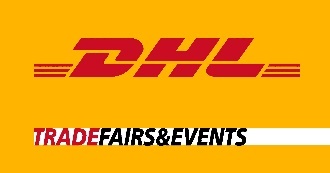 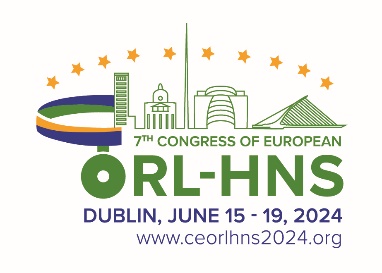 Official Logistics Tariff   CEORL HNS 2024 I The CCD I Dublin I 15th – 19th June 2024 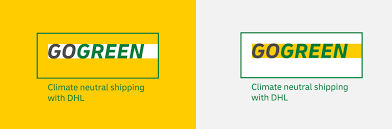 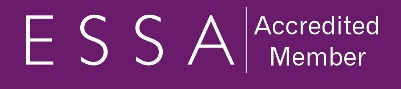 www.dhl-exh.comPos.Customs Clearance FormalitiesCustoms Clearance FormalitiesCustoms Clearance FormalitiesCustoms Clearance FormalitiesCustoms Clearance FormalitiesCustoms Clearance Formalities€ EUROS€ EUROS1234Carnet ATA Clearance                                                                                      Import or Export clearanceTemporary / Permanent (Includes 2 x Tariff Headings)                            Import or Export clearance Customs Examination FeeHandling of Documents*Customs Bond Fee for Temporary imports 3 % of CIF value                    Minimum          *Additional Tariff headings (Import & Export)                                            per Heading*Documentation Charges, Airport Handling Fees & Airport Duties and taxes will be charges as per outlay plus 10% Outlay Fee*Taxes and Duties will be charged as per outlay plus 10 % Outlay FeeCarnet ATA Clearance                                                                                      Import or Export clearanceTemporary / Permanent (Includes 2 x Tariff Headings)                            Import or Export clearance Customs Examination FeeHandling of Documents*Customs Bond Fee for Temporary imports 3 % of CIF value                    Minimum          *Additional Tariff headings (Import & Export)                                            per Heading*Documentation Charges, Airport Handling Fees & Airport Duties and taxes will be charges as per outlay plus 10% Outlay Fee*Taxes and Duties will be charged as per outlay plus 10 % Outlay FeeCarnet ATA Clearance                                                                                      Import or Export clearanceTemporary / Permanent (Includes 2 x Tariff Headings)                            Import or Export clearance Customs Examination FeeHandling of Documents*Customs Bond Fee for Temporary imports 3 % of CIF value                    Minimum          *Additional Tariff headings (Import & Export)                                            per Heading*Documentation Charges, Airport Handling Fees & Airport Duties and taxes will be charges as per outlay plus 10% Outlay Fee*Taxes and Duties will be charged as per outlay plus 10 % Outlay FeeCarnet ATA Clearance                                                                                      Import or Export clearanceTemporary / Permanent (Includes 2 x Tariff Headings)                            Import or Export clearance Customs Examination FeeHandling of Documents*Customs Bond Fee for Temporary imports 3 % of CIF value                    Minimum          *Additional Tariff headings (Import & Export)                                            per Heading*Documentation Charges, Airport Handling Fees & Airport Duties and taxes will be charges as per outlay plus 10% Outlay Fee*Taxes and Duties will be charged as per outlay plus 10 % Outlay FeeCarnet ATA Clearance                                                                                      Import or Export clearanceTemporary / Permanent (Includes 2 x Tariff Headings)                            Import or Export clearance Customs Examination FeeHandling of Documents*Customs Bond Fee for Temporary imports 3 % of CIF value                    Minimum          *Additional Tariff headings (Import & Export)                                            per Heading*Documentation Charges, Airport Handling Fees & Airport Duties and taxes will be charges as per outlay plus 10% Outlay Fee*Taxes and Duties will be charged as per outlay plus 10 % Outlay FeeCarnet ATA Clearance                                                                                      Import or Export clearanceTemporary / Permanent (Includes 2 x Tariff Headings)                            Import or Export clearance Customs Examination FeeHandling of Documents*Customs Bond Fee for Temporary imports 3 % of CIF value                    Minimum          *Additional Tariff headings (Import & Export)                                            per Heading*Documentation Charges, Airport Handling Fees & Airport Duties and taxes will be charges as per outlay plus 10% Outlay Fee*Taxes and Duties will be charged as per outlay plus 10 % Outlay Fee245.00290.00135.00140.00        245.00               15.00245.00290.00135.00140.00        245.00               15.00Pos.Direct Unloading at venue to / from Vehicle Direct Unloading at venue to / from Vehicle Direct Unloading at venue to / from Vehicle Direct Unloading at venue to / from Vehicle Direct Unloading at venue to / from Vehicle Direct Unloading at venue to / from Vehicle € EUROS€ EUROS5Unloading / Reloading (Each Way)                                                                 per 100kgs                              Chargeable Rate (1 cbm = 333 kgs)                                                               Minimum                                     Full trailer rate Stand building equipment                                                     Maximum Unloading / Reloading (Each Way)                                                                 per 100kgs                              Chargeable Rate (1 cbm = 333 kgs)                                                               Minimum                                     Full trailer rate Stand building equipment                                                     Maximum Unloading / Reloading (Each Way)                                                                 per 100kgs                              Chargeable Rate (1 cbm = 333 kgs)                                                               Minimum                                     Full trailer rate Stand building equipment                                                     Maximum Unloading / Reloading (Each Way)                                                                 per 100kgs                              Chargeable Rate (1 cbm = 333 kgs)                                                               Minimum                                     Full trailer rate Stand building equipment                                                     Maximum Unloading / Reloading (Each Way)                                                                 per 100kgs                              Chargeable Rate (1 cbm = 333 kgs)                                                               Minimum                                     Full trailer rate Stand building equipment                                                     Maximum Unloading / Reloading (Each Way)                                                                 per 100kgs                              Chargeable Rate (1 cbm = 333 kgs)                                                               Minimum                                     Full trailer rate Stand building equipment                                                     Maximum                20.00375.00 1175.00               20.00375.00 1175.00Pos.Storage During Event                                                     (Minimum 3cbm Applies)                                  Storage During Event                                                     (Minimum 3cbm Applies)                                  Storage During Event                                                     (Minimum 3cbm Applies)                                  Storage During Event                                                     (Minimum 3cbm Applies)                                  Storage During Event                                                     (Minimum 3cbm Applies)                                  Storage During Event                                                     (Minimum 3cbm Applies)                                  € EUROS€ EUROS67Collection/storage/and re-delivery of empty cases                                                                   Per cbm   Full goods storage                                                                                                                            Per cbmThe following items will be charges per item at fixed cbm as stated belowLadders            Short: 1cbm                        Long: 2cbm              Genies: 3cbmPallet Truck :   Short: 1cbm                        Long: 2cbm                 Collection/storage/and re-delivery of empty cases                                                                   Per cbm   Full goods storage                                                                                                                            Per cbmThe following items will be charges per item at fixed cbm as stated belowLadders            Short: 1cbm                        Long: 2cbm              Genies: 3cbmPallet Truck :   Short: 1cbm                        Long: 2cbm                 Collection/storage/and re-delivery of empty cases                                                                   Per cbm   Full goods storage                                                                                                                            Per cbmThe following items will be charges per item at fixed cbm as stated belowLadders            Short: 1cbm                        Long: 2cbm              Genies: 3cbmPallet Truck :   Short: 1cbm                        Long: 2cbm                 Collection/storage/and re-delivery of empty cases                                                                   Per cbm   Full goods storage                                                                                                                            Per cbmThe following items will be charges per item at fixed cbm as stated belowLadders            Short: 1cbm                        Long: 2cbm              Genies: 3cbmPallet Truck :   Short: 1cbm                        Long: 2cbm                 Collection/storage/and re-delivery of empty cases                                                                   Per cbm   Full goods storage                                                                                                                            Per cbmThe following items will be charges per item at fixed cbm as stated belowLadders            Short: 1cbm                        Long: 2cbm              Genies: 3cbmPallet Truck :   Short: 1cbm                        Long: 2cbm                 Collection/storage/and re-delivery of empty cases                                                                   Per cbm   Full goods storage                                                                                                                            Per cbmThe following items will be charges per item at fixed cbm as stated belowLadders            Short: 1cbm                        Long: 2cbm              Genies: 3cbmPallet Truck :   Short: 1cbm                        Long: 2cbm                                90.00100.00Per ItemPer Item               90.00100.00Per ItemPer ItemPos.Labour   Labour   Labour   Labour   Labour   Labour   € EUROS€ EUROS8Unskilled Labourer to assist with Packing / unpacking (Rates & Availability)                                   Unskilled Labourer to assist with Packing / unpacking (Rates & Availability)                                   Unskilled Labourer to assist with Packing / unpacking (Rates & Availability)                                   Unskilled Labourer to assist with Packing / unpacking (Rates & Availability)                                   Unskilled Labourer to assist with Packing / unpacking (Rates & Availability)                                   Unskilled Labourer to assist with Packing / unpacking (Rates & Availability)                                   On RequestOn RequestPos.Advanced Warehouse Deliveries Advanced Warehouse Deliveries Advanced Warehouse Deliveries Advanced Warehouse Deliveries Advanced Warehouse Deliveries Advanced Warehouse Deliveries € EUROS€ EUROS9Receiving at warehouse, transfer to venue and delivery to Stand (Each Way)                   Per 100kgsChargeable Rate (1 cbm = 333 kgs)                                                                                             MinimumReceiving at warehouse, transfer to venue and delivery to Stand (Each Way)                   Per 100kgsChargeable Rate (1 cbm = 333 kgs)                                                                                             MinimumReceiving at warehouse, transfer to venue and delivery to Stand (Each Way)                   Per 100kgsChargeable Rate (1 cbm = 333 kgs)                                                                                             MinimumReceiving at warehouse, transfer to venue and delivery to Stand (Each Way)                   Per 100kgsChargeable Rate (1 cbm = 333 kgs)                                                                                             MinimumReceiving at warehouse, transfer to venue and delivery to Stand (Each Way)                   Per 100kgsChargeable Rate (1 cbm = 333 kgs)                                                                                             MinimumReceiving at warehouse, transfer to venue and delivery to Stand (Each Way)                   Per 100kgsChargeable Rate (1 cbm = 333 kgs)                                                                                             Minimum38.00325.0038.00325.00Airfreight Arrivals from Collected Airport Airfreight Arrivals from Collected Airport Airfreight Arrivals from Collected Airport Airfreight Arrivals from Collected Airport Airfreight Arrivals from Collected Airport Airfreight Arrivals from Collected Airport 10Handling from collected airport to stand (Each Way)Chargeable Rate (1 cbm = 333 kgs)                                                                                          Minimum                  Handling from collected airport to stand (Each Way)Chargeable Rate (1 cbm = 333 kgs)                                                                                          Minimum                  Handling from collected airport to stand (Each Way)Chargeable Rate (1 cbm = 333 kgs)                                                                                          Minimum                  Handling from collected airport to stand (Each Way)Chargeable Rate (1 cbm = 333 kgs)                                                                                          Minimum                  Handling from collected airport to stand (Each Way)Chargeable Rate (1 cbm = 333 kgs)                                                                                          Minimum                  Handling from collected airport to stand (Each Way)Chargeable Rate (1 cbm = 333 kgs)                                                                                          Minimum                  1.75250kgs1.75250kgs11Courier   - Via warehouse Receiving, storage and stand delivery all inclusiveCharges apply for shipments up to 20 kgs   - Above 20 kgs standard tariff will applyCourier   - Via warehouse Receiving, storage and stand delivery all inclusiveCharges apply for shipments up to 20 kgs   - Above 20 kgs standard tariff will applyCourier   - Via warehouse Receiving, storage and stand delivery all inclusiveCharges apply for shipments up to 20 kgs   - Above 20 kgs standard tariff will applyCourier   - Via warehouse Receiving, storage and stand delivery all inclusiveCharges apply for shipments up to 20 kgs   - Above 20 kgs standard tariff will applyCourier   - Via warehouse Receiving, storage and stand delivery all inclusiveCharges apply for shipments up to 20 kgs   - Above 20 kgs standard tariff will applyCourier   - Via warehouse Receiving, storage and stand delivery all inclusiveCharges apply for shipments up to 20 kgs   - Above 20 kgs standard tariff will apply195.00195.00Pos.Other CostsOther CostsOther CostsOther CostsOther CostsOther Costs€ EUROS€ EUROS12Timed deliveries within venue for symposiums ex storage area                                                                         Timed deliveries within venue for symposiums ex storage area                                                                         Timed deliveries within venue for symposiums ex storage area                                                                         Timed deliveries within venue for symposiums ex storage area                                                                         Timed deliveries within venue for symposiums ex storage area                                                                         Timed deliveries within venue for symposiums ex storage area                                                                         175.00175.0013Order processing charge (Per Invoice)Order processing charge (Per Invoice)Order processing charge (Per Invoice)Order processing charge (Per Invoice)Order processing charge (Per Invoice)Order processing charge (Per Invoice)75.0075.00Pos.Surcharges Applied to Listed items589101011Deliveries to floor level 1,2,3Weekdays (After 17:00 or Before 08:00) SaturdaysSundays 50 %50%50%100%50 %50 %50%100%50 %50 %50%100%50 %50 %50%100%50 %50 %50%100%50 %50 %50%100%Important NotesImportant NotesImportant NotesImportant NotesImportant NotesImportant NotesImportant NotesImportant NotesCharges are subject to local rate of VAT. Please supply your Vat Number on our order form.Any other services not covered by this tariff will be charged according to our expenses or by agreement.All services must be either prepaid or paid for at the venue. There are no credit facilities.We accept payment by bank transfer or VISA/MasterCard / Amex on Receipt of our invoice accompanied by a secure payment link.All Business is transacted on BIFA Trading Conditions that exclude or limit the liability in certain Circumstances. A copy is available on request or can be downloaded via our web site.Charges are subject to local rate of VAT. Please supply your Vat Number on our order form.Any other services not covered by this tariff will be charged according to our expenses or by agreement.All services must be either prepaid or paid for at the venue. There are no credit facilities.We accept payment by bank transfer or VISA/MasterCard / Amex on Receipt of our invoice accompanied by a secure payment link.All Business is transacted on BIFA Trading Conditions that exclude or limit the liability in certain Circumstances. A copy is available on request or can be downloaded via our web site.Charges are subject to local rate of VAT. Please supply your Vat Number on our order form.Any other services not covered by this tariff will be charged according to our expenses or by agreement.All services must be either prepaid or paid for at the venue. There are no credit facilities.We accept payment by bank transfer or VISA/MasterCard / Amex on Receipt of our invoice accompanied by a secure payment link.All Business is transacted on BIFA Trading Conditions that exclude or limit the liability in certain Circumstances. A copy is available on request or can be downloaded via our web site.Charges are subject to local rate of VAT. Please supply your Vat Number on our order form.Any other services not covered by this tariff will be charged according to our expenses or by agreement.All services must be either prepaid or paid for at the venue. There are no credit facilities.We accept payment by bank transfer or VISA/MasterCard / Amex on Receipt of our invoice accompanied by a secure payment link.All Business is transacted on BIFA Trading Conditions that exclude or limit the liability in certain Circumstances. A copy is available on request or can be downloaded via our web site.Charges are subject to local rate of VAT. Please supply your Vat Number on our order form.Any other services not covered by this tariff will be charged according to our expenses or by agreement.All services must be either prepaid or paid for at the venue. There are no credit facilities.We accept payment by bank transfer or VISA/MasterCard / Amex on Receipt of our invoice accompanied by a secure payment link.All Business is transacted on BIFA Trading Conditions that exclude or limit the liability in certain Circumstances. A copy is available on request or can be downloaded via our web site.Charges are subject to local rate of VAT. Please supply your Vat Number on our order form.Any other services not covered by this tariff will be charged according to our expenses or by agreement.All services must be either prepaid or paid for at the venue. There are no credit facilities.We accept payment by bank transfer or VISA/MasterCard / Amex on Receipt of our invoice accompanied by a secure payment link.All Business is transacted on BIFA Trading Conditions that exclude or limit the liability in certain Circumstances. A copy is available on request or can be downloaded via our web site.Charges are subject to local rate of VAT. Please supply your Vat Number on our order form.Any other services not covered by this tariff will be charged according to our expenses or by agreement.All services must be either prepaid or paid for at the venue. There are no credit facilities.We accept payment by bank transfer or VISA/MasterCard / Amex on Receipt of our invoice accompanied by a secure payment link.All Business is transacted on BIFA Trading Conditions that exclude or limit the liability in certain Circumstances. A copy is available on request or can be downloaded via our web site.Charges are subject to local rate of VAT. Please supply your Vat Number on our order form.Any other services not covered by this tariff will be charged according to our expenses or by agreement.All services must be either prepaid or paid for at the venue. There are no credit facilities.We accept payment by bank transfer or VISA/MasterCard / Amex on Receipt of our invoice accompanied by a secure payment link.All Business is transacted on BIFA Trading Conditions that exclude or limit the liability in certain Circumstances. A copy is available on request or can be downloaded via our web site.